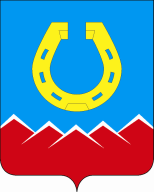 СОВЕТ ДЕПУТАТОВЮрюзанского городского поселенияРЕШЕНИЕ«16» июля 2021 г. № 66О назначении временно исполняющего обязанности Главы Юрюзанского городского поселения	 В связи с досрочным прекращением полномочий Главы Юрюзанского городского поселения с 19.07.2021, на основании Решения Совета депутатов Юрюзанского городского поселения № 65 от 16.07.2021 в соответствии с Федеральным законом от 06.10.2003 № 131-ФЗ «Об общих принципах организации местного самоуправления в Российской Федерации», Уставом Юрюзанского городского поселенияРЕШАЕТ:Назначить временно исполняющего обязанности Главы Юрюзанского городского поселения депутата Совета депутатов Юрюзанского городского поселения Добровольского Александра Александровича, сроком с 20.07.2021 до дня назначения на должность главы Юрюзанского городского поселения кандидата по результатам конкурса.Настоящее решение опубликовать в районной газете «Авангард».Председатель Совета депутатовЮрюзанского городского поселения                                         А.Г. Куранов